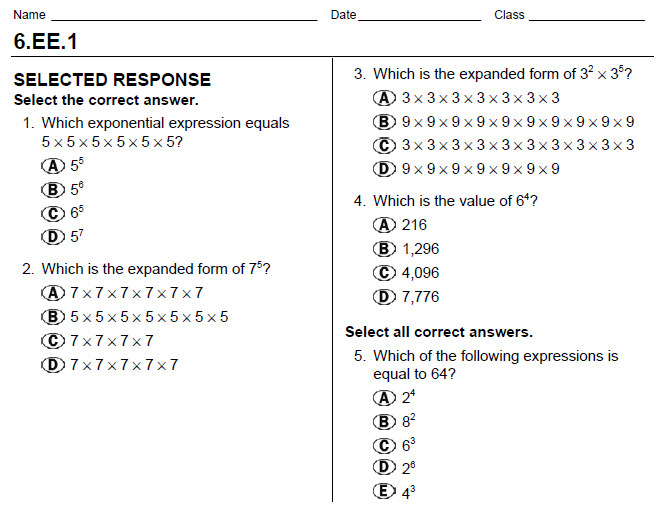 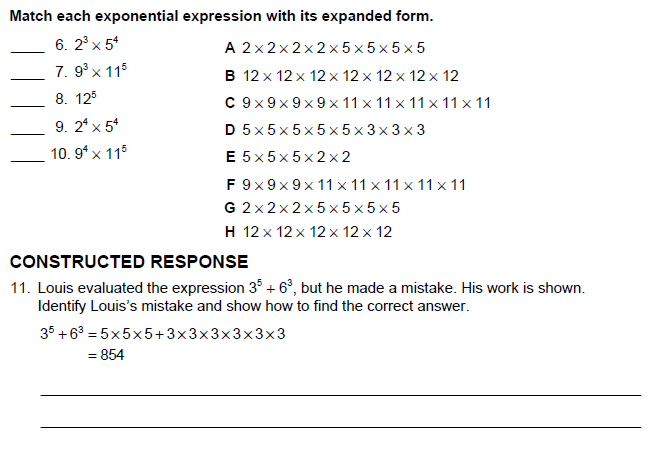 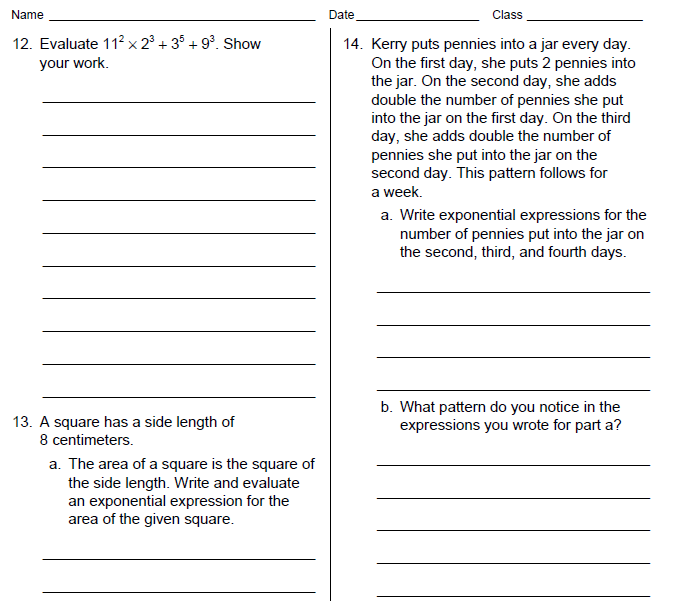 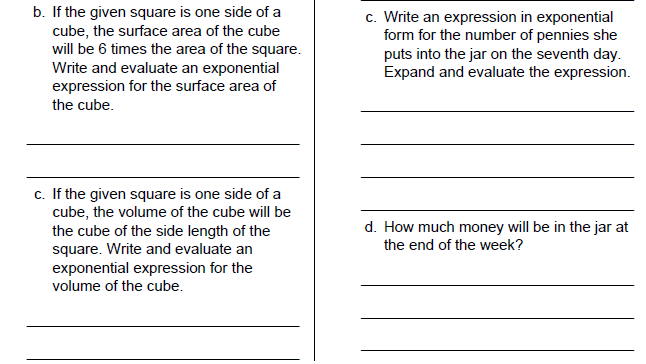 Answer Key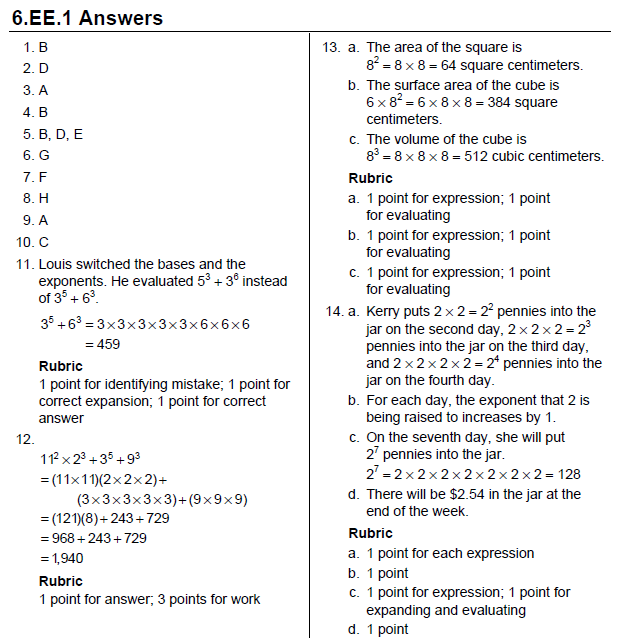 